E-mail: hrcpresidency@unog.chTel:      +41 (0) 22 917 11 57HUMAN RIGHTS COUNCIL10 September 2018Excellencies,I have the honour to transmit for your attention the addendum dated 7 September 2018 to the report of the Consultative Group dated 9 August 2018.The addendum includes recommendations of candidates for appointment to the following unforeseen vacancy that arose due to resignation on 30 July 2018 of the current mandate holder and that is to be filled at the Council’s thirty-ninth session (10 to 28 September 2018):Working Group of Experts on People of African Descent, member from Western European and other StatesI take this opportunity to recall that, according to paragraph 52 of the annex to Human Rights Council resolution 5/1, “on the basis of the recommendations of the Consultative Group and following broad consultations, in particular through the regional coordinators, the President of the Council will identify an appropriate candidate for each vacancy.”In line with this paragraph, I will be holding broad consultations, based on this addendum to the report of the Consultative Group, with a view to identifying an appropriate candidate for the above-mentioned vacancy.Please accept, Excellencies, the assurances of my highest consideration.Vojislav ŠUCPresident of the Human Rights CouncilEnclosureTo all Permanent Representatives to the United Nations Office at Geneva
BUREAU DU PRESIDENTCONSEIL DES DROITS DE L’HOMME
OFFICE OF THE PRESIDENT
HUMAN RIGHTS COUNCIL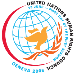 